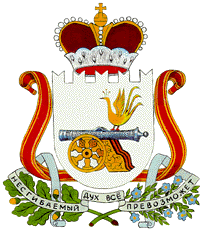 СОВЕТ ДЕПУТАТОВНОВОМИХАЙЛОВСКОГО СЕЛЬСКОГО ПОСЕЛЕНИЯМОНАСТЫРЩИНСКОГО РАЙОНАСМОЛЕНСКОЙ ОБЛАСТИРЕШЕНИЕот  15.12.2014г.                  № 261. Утвердить  основные характеристики бюджета Новомихайловского сельского поселения Монастырщинского района Смоленской области на 2015 год:1) общий объем доходов бюджета Новомихайловского сельского поселения Монастырщинского района Смоленской области в сумме 3 472,9 тыс. рублей, в том числе объем безвозмездных поступлений в сумме 1 953,3 тыс. рублей, из которых объем получаемых межбюджетных трансфертов –  1 953,3 тыс. рублей;2) общий объем расходов бюджета Новомихайловского сельского поселения Монастырщинского района Смоленской области в сумме 3 472,9 тыс. рублей. 3) дефицит бюджета Новомихайловского сельского поселения Монастырщинского района Смоленской области в сумме 0,0 тыс. рублей, что составляет 0,0 процента от утвержденного общего годового объема доходов бюджета Новомихайловского сельского поселения Монастырщинского района Смоленской области без учета утвержденного объема безвозмездных поступлений. 2. Утвердить источники финансирования дефицита бюджета Новомихайловского сельского поселения Монастырщинского района Смоленской области на 2015 год согласно приложению 1 к настоящему решению.3. Утвердить перечень главных администраторов доходов бюджета Новомихайловского сельского поселения Монастырщинского района Смоленской области согласно приложению 2 к настоящему решению.4. Утвердить перечень главных администраторов источников финансирования дефицита бюджета Новомихайловского сельского поселения Монастырщинского района Смоленской области согласно приложению 3 к настоящему решению.5. Утвердить нормативы распределения доходов между бюджетом муниципального образования «Монастырщинский район» Смоленской области и бюджетами поселений на 2015 год согласно приложению 4 к настоящему решению. 6. Утвердить прогнозируемые доходы бюджета Новомихайловского сельского поселения Монастырщинского района Смоленской области, за исключением безвозмездных поступлений на 2015 год согласно приложению 5 к настоящему решению. 7. Утвердить прогнозируемые безвозмездные поступления в бюджет Новомихайловского сельского поселения Монастырщинского района Смоленской области на 2015 год согласно приложению 6 к настоящему решению. 8. Утвердить распределение бюджетных ассигнований по разделам, подразделам, целевым статьям (муниципальным программам и непрограммным направлениям деятельности), группам и подгруппам видов расходов классификации расходов бюджетов на 2015 год согласно приложению 7 к настоящему решению. 9. Утвердить распределение бюджетных ассигнований по целевым статьям (муниципальным программам и непрограммным направлениям деятельности), группам (группам и подгруппам) видов расходов классификации расходов бюджетов на 2015 год согласно приложению 8 к настоящему решению.10. Утвердить ведомственную структуру расходов бюджета Новомихайловского сельского поселения Монастырщинского района Смоленской области на 2015 год согласно приложению 9 к настоящему решению. 11. Утвердить общий объем бюджетных ассигнований, направляемых на исполнение публичных нормативных обязательств в 2015 году в сумме 52,0 тыс. рублей.12. Утвердить объем бюджетных ассигнований на финансовое обеспечение реализации муниципальных программ в 2015 году в сумме 3 472,9 тыс. рублей.Утвердить распределение бюджетных ассигнований по муниципальным программам и не программным направлениям деятельности на 2015 год согласно приложению 10 к настоящему решению; 13. Утвердить объем бюджетных ассигнований дорожного фонда Новомихайловского сельского поселения Монастырщинского района Смоленской области на 2015 год в сумме 424,7 тыс. рублей.Утвердить прогнозируемый объем доходов бюджета Новомихайловского сельского поселения Монастырщинского района Смоленской области в части доходов, установленных решением Совета депутатов Новомихайловского сельского поселения Монастырщинского района Смоленской области от 19.08.2014г. №15 «О дорожном фонде Новомихайловского сельского поселения Монастырщинского района Смоленской области» в 2015 году в сумме 424,7 тыс. рублей согласно приложению 11 к настоящему решению.14. Утвердить цели предоставления субсидий (за исключением грантов в форме субсидий) лицам, указанным в статье 78 Бюджетного кодекса Российской Федерации, объем бюджетных ассигнований на предоставление конкретной субсидии в 2015 году согласно приложению 12 к настоящему решению.Порядок предоставления указанных субсидий из бюджета Новомихайловского сельского поселения Монастырщинского района Смоленской области определяются нормативными правовыми актами Администрации Новомихайловского сельского поселения Монастырщинского района Смоленской области.15. Утвердить в составе расходов бюджета Новомихайловского сельского поселения Монастырщинского района Смоленской области резервный фонд Администрации Новомихайловского сельского поселения Монастырщинского района Смоленской области на 2015 год в размере 30,0 тыс. рублей, что составляет 0,9 процента от общего объема расходов бюджета;16. Утвердить Программу муниципальных внутренних заимствований Новомихайловского сельского поселения Монастырщинского района  Смоленской области на 2015 год согласно приложению 13 к настоящему решению. 17. Установить: 1)предельный объем муниципального долга на 2015 год в сумме 759,8 тыс. рублей;2)верхний предел муниципального внутреннего долга на 1 января 2016 года по долговым обязательствам Новомихайловского сельского поселения Монастырщинского района Смоленской области в сумме 0,0 тыс. рублей, в том числе верхний предел долга по муниципальным гарантиям Новомихайловского сельского поселения Монастырщинского района Смоленской области в сумме 0,0 тыс. рублей.18. Утвердить объем расходов бюджета Новомихайловского сельского поселения Монастырщинского района Смоленской области на обслуживание муниципального долга в 2015 году в размере 0,0 тыс. рублей, что составляет 0,0 процентов от объема расходов бюджета Новомихайловского сельского поселения Монастырщинского района Смоленской области, за исключением объема расходов, которые осуществляются за счет субвенций, предоставляемых из бюджетов бюджетной системы Российской Федерации.19.Утвердить Программу муниципальных гарантий Новомихайловского сельского поселения Монастырщинского района Смоленской области на 2015 год согласно приложению 14 к настоящему решению.Утвердить в составе Программы муниципальных гарантий Новомихайловского сельского поселения Монастырщинского района Смоленской области на 2015 год общий объем бюджетных ассигнований, предусмотренных на исполнение муниципальных гарантий Новомихайловского сельского поселения Монастырщинского района Смоленской области по возможным гарантийным случаям в 2015 году, в сумме 0,0 тыс. рублей.20. Установить в соответствии с пунктом 3 статьи 217 Бюджетного кодекса Российской Федерации следующие основания для внесения в 2015 году изменений в сводную бюджетную роспись бюджета Новомихайловского сельского поселения Монастырщинского района Смоленской области, связанные с особенностями исполнения бюджета Новомихайловского сельского поселения Монастырщинского района Смоленской области и (или) перераспределения бюджетных ассигнований между главными распорядителями средств бюджета:1) безвозмездные поступления от физических и юридических лиц, в том числе добровольные пожертвования, не предусмотренные настоящим решением, в соответствии с их целевым назначением;2) поступление из бюджетов бюджетной системы Российской Федерации межбюджетных трансфертов, имеющих целевое назначение, не утвержденных в настоящем решении;3) внесение изменений в муниципальную программу, включенную в приложение 10 к настоящему решению, в части перераспределения бюджетных ассигнований по подпрограммам и мероприятиям, а также включения новых мероприятий, в пределах общего объема бюджетных ассигнований, предусмотренных в 2015 году на реализацию данной муниципальной программы;4) внесение изменений в муниципальные программы, включенные в приложение 10 к настоящему решению, в части перераспределения бюджетных ассигнований между ними, в пределах суммарного общего объема бюджетных ассигнований, предусмотренных в 2015 году на их реализацию соответствующему главному распорядителю средств бюджета муниципального образования.21. Остатки средств на счете Финансового управления администрации муниципального образования «Монастырщинский район» Смоленской области, открытого в Отделении №8609 Сбербанка России г. Смоленск в соответствии с законодательством Российской Федерации, на котором отражаются операции со средствами, поступающими во временное распоряжение муниципальных казенных учреждений, перечисляются Финансовым управлением в 2015 году в бюджет Новомихайловского сельского поселения Монастырщинского района Смоленской области с их возвратом Финансовым управлением администрации муниципального образования «Монастырщинский район» Смоленской области до 31 декабря 2015 года на счет, с которого они были ранее перечислены в порядке, установленном Финансовым управлением администрации муниципального образования «Монастырщинский район» Смоленской области.22. Настоящее решение вступает в силу с 1 января 2015 года.Источники финансирования дефицита бюджета Новомихайловского сельского поселения Монастырщинского района Смоленской области на 2015 год                                                                                                                   (рублей)                       Перечень главных администраторов источников финансирования дефицита бюджета Новомихайловского сельского поселения Монастырщинского района Смоленской области                                                                                   Приложение 3к решению Совета депутатов Новомихайловского сельского поселения Монастырщинского района Смоленской области «О бюджете Новомихайловского сельского поселения Монастырщинского района Смоленской области на 2015 год» Перечень главных администраторов  доходов бюджета Новомихайловского сельского поселения Монастырщинского района Смоленской областиПриложение 4к решению Совета депутатов Новомихайловского сельского поселения Монастырщинского района Смоленской области «О бюджете Новомихайловского сельского поселения Монастырщинского района Смоленской области на 2015 год» Нормативы распределения доходов между  бюджетом муниципального образования «Монастырщинский район» Смоленской области и бюджетами поселений на 2015 год                                                                                                                            ( процентов) Примечание: Погашение задолженности по пеням и штрафам за несвоевременную уплату налогов и сборов в части отмененных налогов и сборов осуществляется по нормативам зачисления соответствующих налогов и сборовПриложение 12к решению Совета депутатов Новомихайловского сельского поселения Монастырщинского района Смоленской области «О бюджете Новомихайловского сельского поселения Монастырщинского района Смоленской области на 2015 год» ЦЕЛИпредоставления субсидий (за исключением грантов в форме субсидий) лицам, указанным в статье 78 Бюджетного кодекса Российской Федерации, объём бюджетных ассигнований на предоставление конкретной субсидии в 2015 году                                                                                                                                   (рублей)Приложение 13к решению Совета депутатов Новомихайловского сельского поселения Монастырщинского района Смоленской области «О бюджете Новомихайловского сельского поселения Монастырщинского района Смоленской области на 2015 год»Программа муниципальных внутренних заимствованийНовомихайловского сельского поселения Монастырщинского районаСмоленской области на 2015 год									                                                                (тыс. руб.)                                         Приложение 14                                                              к решению Совета депутатов                                                                               Новомихайловского сельского поселения                                                            Монастырщинского района                                                                    Смоленской области «О бюджете                                                                 Новомихайловского сельского                                                                 поселения Монастырщинского                                                                               района Смоленской области на  2015 год»Программа муниципальных гарантийНовомихайловского сельского поселения Монастырщинского районаСмоленской области на 2015 год1.Перечень подлежащих предоставлению муниципальных гарантий муниципального образования Новомихайловского сельского поселения Монастырщинского района Смоленской области в 2015 годуПОЯСНИТЕЛЬНАЯ ЗАПИСКА
к  решению  «О бюджете Новомихайловского сельского поселения Монастырщинского района Смоленской области на 2015 год» Решение «О бюджете Новомихайловского сельского поселения       Монастырщинского  района  Смоленской области на 2015 год (далее – решение) подготовлен в соответствии с требованиями, установленными Бюджетным кодексом Российской Федерации.Статьей 184.1 Бюджетного кодекса Российской Федерации установлены общие требования к структуре и содержанию решения о бюджете. Частью 1 данной статьи определено, что в решении о бюджете должны содержаться основные характеристики бюджета, к которым относятся общий объем доходов бюджета, общий объем расходов, дефицит (профицит) бюджета. 	 Все вышеперечисленные параметры бюджета сельского поселения установлены в части 1 решения в следующих объемах:(тыс. рублей)Доходы бюджета сельского поселения предлагаются к утверждению на 2015 год в сумме 3 472,9 тыс. рублей.Формирование доходной части бюджета Новомихайловского сельского поселения Монастырщинского района Смоленской области на 2015 годПоступление налоговых и неналоговых доходов в бюджет Новомихайловского сельского поселения Монастырщинского района Смоленской области в 2015 году прогнозируется в сумме 1 519,6 тыс. рублей. В составе доходов бюджета Новомихайловского сельского поселения Монастырщинского района Смоленской области налоговые доходы  прогнозируются в сумме 1 516,0 тыс. рублей, в том числе акцизы по подакцизным товарам (продукции), производимым на территории Российской Федерации 424,7 тыс. рублей, неналоговые доходы - 3,6 тыс. рублей.Особенности расчетов поступлений платежей в бюджет  Новомихайловского сельского поселения Монастырщинского района Смоленской области по отдельным доходным источникам на 2015 годНалог на доходы физических лицРасчет поступлений налога на доходы физических лиц на 2015 год произведен  исходя из ожидаемого поступления налога в  2014 году, с учетом прогнозируемого индекса роста фонда заработной платы к оценке 2014 года 105,2 процента.Поступление налога на доходы физических лиц в бюджет Новомихайловского сельского поселения Монастырщинского района Смоленской области на планируемый 2015 год определено в соответствии с нормативом отчислений (10%) от контингента платежей в сумме 854,1 тыс. рублей.Удельный вес налога, в объеме налоговых и неналоговых доходов в бюджете Новомихайловского сельского поселения Монастырщинского района Смоленской области составляет 56,2 процента.Акцизы по подакцизным товарам (продукции), производимым на территории Российской  Федерации 	Поступление по подакцизным товарам (продукции), производимым на территории  Российской Федерации прогнозируется на 2015 год в сумме 424,7 тыс. рублей.Расчет поступления акцизов на автомобильный и прямогонный бензин, дизельное топливо, моторные масла для дизельных и (или) карбюраторных (инжекторных) двигателей произведен на основе дифференцированных отчислений в бюджеты муниципальных образований поселений.Доля акцизов в налоговых и неналоговых доходах бюджета Новомихайловского сельского поселения Монастырщинского района Смоленской области 28 процентов.Налог на имущество физических лицРасчет поступлений налога на имущество физических лиц на 2015 год произведен с учетом  отчетности (Форма 5-МН за 2013 год) в соответствии с утвержденной Методикой расчета прогноза доходов в сумме 11,6 тыс. рублей.К общей инвентаризационной стоимости строений применены коэффициенты оценки помещений за 2014-2015 гг. соответственно (1,05; 1,05), коэффициент  снижения недоимки - 0,10 и средне областной коэффициент собираемости 0,95.Удельный вес налога, в объеме налоговых и неналоговых доходов в бюджете Новомихайловского сельского поселения Монастырщинского района Смоленской области составляет менее  0,8 процента.Земельный налог        Расчет поступлений по земельному налогу на 2015 год в сумме 225,6 тыс. рублей  произведен с учетом отчетности (Форма 5-МН на 2013 год) в соответствии с утвержденной Методикой расчета прогноза доходов.	К налогооблагаемой базе применен коэффициент собираемости, учтены дополнительные поступления за счет снижения недоимки. Удельный вес налога, в объеме налоговых и неналоговых доходов в бюджете Новомихайловского сельского поселения Монастырщинского района Смоленской области составляет 14,8 процента.Неналоговые доходыРасчет поступлений по неналоговым доходам Новомихайловского сельского поселения на 2015 год определен в сумме 3,6 тыс. рублей.	Основные поступления неналоговых доходов формируются за счет доходов от использования имущества, находящегося в государственной и муниципальной собственности и составляют 100 процентов от общей суммы неналоговых доходов.	Указанные доходы включают в себя:- доходы, получаемые в виде арендной платы за земельные участки, государственная собственность на которые не разграничена и которые  расположены в границах поселений, а также средства от продажи права на заключение договоров аренды указанных земельных участков прогнозируются в сумме 23,1 тыс. рублей, по нормативу отчисления 50 процентов.	Удельный вес неналоговых доходов, в  общем объеме налоговых и неналоговых доходов в бюджете Новомихайловского сельского поселения Монастырщинского района Смоленской области составляет 0,2 процента.	Безвозмездные поступления на 2015 год запланированы в сумме 1 953,3 тыс. рублей, в том числе:- дотация на выравнивание бюджетной обеспеченности в сумме 1 884,3 тыс. рублей;- субвенции  бюджетам на осуществление первичного воинского учета на территориях, где отсутствуют военные комиссариаты в сумме  69,0 тыс. рублей; Бюджет Новомихайловского сельского поселения на 2015 год сбалансирован (доходы равны расходам). 	Расходы бюджета Новомихайловского сельского поселения Монастырщинского района Смоленской области предлагаются к утверждению на 2015 год в сумме  3 472,9  тыс. рублей.	Объем расходов бюджета муниципального образования сформирован с учетом следующих подходов.Оплата труда лиц, замещающих муниципальные должности, должности муниципальной службы и приравненных к ним по оплате труда категорий работников предусмотрена согласно нормативам, утвержденным в постановлениях Администрации Смоленской области от 08.10.2014 №691, от 10.10.2014 №706.При планировании расходов в 2015-2017 годах учтен  тариф страховых взносов в государственные внебюджетные фонды  30 процентов (с сохранением страховых взносов на обязательное страхование от несчастных случаев на производстве и профессиональных заболеваний в размере 0,2 процента)Программная структура расходов бюджета Новомихайловского сельского поселения Монастырщинского района Смоленской области на 2015 годМуниципальная программа «Создание условий для эффективного управления муниципальным образованием  Новомихайловским сельским поселением Монастырщинского района Смоленской области» на 2014-2016 годы.       Объемы бюджетных ассигнований на очередной финансовый год  по муниципальной программе «Создание условий для эффективного управления муниципальным образованием Новомихайловским сельским поселением Монастырщинского района  Смоленской области» на 2014-2016 годы представлены в таблице(тыс. рублей)   Решением на 2015 год  на реализацию муниципальной программы «Создание условий для эффективного управления муниципальным образованием Новомихайловским сельским поселением Монастырщинского района Смоленской области» на 2014-2016 годы предусмотрен в 2015 году в сумме 1 645,1 тыс. рублей, что на 235,6 тыс. рублей или 16,7 процента выше бюджетных ассигнований, утвержденных решением  о местном бюджете на текущий финансовый  год.Администратором муниципальной программы является Администрация Новомихайловского сельского поселения Монастырщинского района Смоленской области.Исполнителем муниципальной программы являются Администрация Новомихайловского сельского поселения Монастырщинского района Смоленской области.В рамках муниципальной программы предусмотрены расходы на реализацию обеспечивающей подпрограммы «Эффективное выполнение полномочий органом местного самоуправления муниципального образования» в сумме 1 645,1 тыс. рублей.  Решением о местном бюджете на очередной финансовый год предусмотрены бюджетные ассигнования:- на расходы на разработку и осуществление мероприятий по обеспечению пожарной безопасности в сумме 1,0 тыс. рублей.- на исполнение публичных нормативных обязательств (расходы на выплату муниципальных пенсий)  в сумме 52,0 тыс. рублей;- обеспечивающая подпрограмма  «Эффективное выполнение полномочий  органом местного самоуправления муниципального образования» в сумме 1 592,1 тыс. рублей.Муниципальная программа «Развитие и содержание автомобильных дорог местного значения и улично-дорожной сети Новомихайловского сельского поселения  Монастырщинского района Смоленской области» на 2014-2016 годы Объемы бюджетных ассигнований на очередной финансовый год по муниципальной программе «Развитие и содержание автомобильных дорог местного значения и улично-дорожной сети Новомихайловского сельского поселения  Монастырщинского района Смоленской области» на 2014-2016 годы представлены в таблице:(тыс. рублей)Решением на очередной финансовый год объем расходов на реализацию муниципальной программы «Развитие и содержание автомобильных дорог местного значения и улично-дорожной сети Новомихайловского сельского поселения  Монастырщинского района Смоленской области» на 2014-2016 годы предусмотрен в 2015 году в сумме 461,9 тыс. рублей, что на 515,4  тыс. рублей или 52,7 процента ниже бюджетных ассигнований, утвержденных решением  о местном бюджете на текущий финансовый год.Администратором и исполнителем муниципальной программы является Администрация Новомихайловского сельского поселения Монастырщинского района Смоленской области.В рамках муниципальной программы предусмотрены расходы на реализацию следующих мероприятий, в том числе:- на мероприятия, связанные с пассажирскими перевозками  в сумме 20,0 тыс. рублей;- на расходы  на текущий и капитальный ремонт автомобильных дорог местного значения и улично-дорожной сети в сумме 424,7 тыс. рублей;- на расходы на содержание автомобильных дорог местного значения и улично-дородной сети в сумме 17,2 тыс. рублей.Муниципальная программа «Создание условий для обеспечения качественными услугами ЖКХ и благоустройство территории муниципального образования Новомихайловского сельского поселения Монастырщинского района Смоленской области» на 2014-2016 годыОбъемы бюджетных ассигнований на очередной финансовый год по муниципальной программе «Создание условий для обеспечения качественными услугами ЖКХ и благоустройство территории муниципального образования Новомихайловского сельского поселения Монастырщинского района Смоленской области» на 2014-2016 годы представлены в таблице:(тыс. рублей)     Решением на очередной финансовый год  на реализацию муниципальной программы «Создание условий для обеспечения качественными услугами ЖКХ и благоустройство территории муниципального образования Новомихайловского сельского поселения Монастырщинского района Смоленской области» на 2014-2016 годы предусмотрены  в 2015 году расходы  в сумме 681,0  тыс. рублей, что на 137,1 тыс. рублей или 25,2 процента выше  бюджетных ассигнований, утвержденных решением  о местном бюджете на текущий финансовый год.Администратором и исполнителем муниципальной программы является Администрация Новомихайловского сельского поселения Монастырщинского района Смоленской области. В рамках муниципальной программы предусмотрены расходы на реализацию  4 подпрограмм, в том числе:	- подпрограмма  «Капитальный и текущий ремонт муниципального жилищного фонда муниципального образования» в сумме 1,0 тыс. рублей;	- подпрограмма  «Комплексное  развитие систем коммунальной инфраструктуры муниципального образования» в сумме 280,4 тыс. рублей;	-  подпрограмма  «Благоустройство территории муниципального образования» в сумме 75,0 тыс. рублей;	- подпрограмма   «Содержание, ремонт и реконструкция сетей наружного уличного освещения на территории муниципального образования» в сумме 324,6 тыс. рублей.Непрограммная часть расходов Новомихайловского сельского поселения Монастырщинского района Смоленской области		Объемы бюджетных ассигнований на реализацию непрограммной части расходов бюджета Новомихайловского сельского поселения Монастырщинского района Смоленской области на очередной финансовый год представлены в таблице. (тыс. рублей)В  решении  на очередной финансовый год  на 2015 год предусмотрены бюджетные ассигнования на реализацию не программной части расходов бюджета Новомихайловского сельского поселения Монастырщинского района Смоленской области в сумме  684,9 тыс. рублей, с увеличением  к уровню 2014 года на 138,1 тыс. рублей.В не программную часть расходов бюджета сельского поселения включены расходы:1) на содержание органов местного самоуправления в сумме 508,5 тыс. рублей, с увеличением к 2014 году на 52,1 тыс. рублей, или на  11,4 процента; 2) Резервный фонд Администрации Новомихайловского сельского поселения Монастырщинского района Смоленской области в сумме 30,0 тыс. рублей;3) на осуществление переданных органам государственной власти полномочий Российской Федерации на осуществление первичного воинского учета на территориях, где отсутствуют военные комиссариаты  в сумме 69,0 тыс. рублей;4) на обеспечение деятельности контрольно-ревизионной комиссии в сумме 17,4 тыс. рублей;5) на проведение выборов в органы местного самоуправления в сумме 60,0 тыс. рублей	.О бюджете Новомихайловского сельского поселения Монастырщинского района Смоленской области на 2015 год Глава муниципального образованияНовомихайловского сельского поселенияМонастырщинского района Смоленской областиС.В. ИвановПриложение 1к решению Совета депутатов Новомихайловского сельского поселения Монастырщинского района Смоленской области «О бюджете Новомихайловского  сельского поселения Монастырщинского района Смоленской области на 2015 год» КодНаименование кода группы, подгруппы, статьи, вида источника финансирования дефицитов бюджетов, кода классификации операций сектора государственного управления, относящихся к источникам финансирования дефицитов бюджетов Сумма 01 05 00 00 00 0000 000Изменение остатков на счетах по учету средств бюджета001 05 00 00 00 0000 500Увеличение остатков средств бюджетов- 3 472 90001 05 02 01 00 0000 510Увеличение прочих остатков денежных средств бюджетов- 3 472 90001 05 02 01 10 0000 510Увеличение прочих остатков денежных средств бюджетов поселений- 3 472 90001 05 00 00 00  0000 600 Уменьшение остатков средств бюджетов 3 472 90001 05 02 01 00 0000 610Уменьшение прочих остатков денежных средств бюджетов 3 472 90001 05 02 01 10 0000 610Уменьшение прочих остатков денежных средств бюджетов поселений 3 472 90090 00 00 00 00 0000 000Источники финансирования дефицита бюджетов – всего 0Приложение 2к решению Совета депутатов Новомихайловского сельского поселения Монастырщинского района Смоленской области «О бюджете Новомихайловского сельского поселения Монастырщинского района Смоленской области на 2015 год» Код бюджетной классификации Российской ФедерацииКод бюджетной классификации Российской ФедерацииНаименование главного администратора, источника финансирования дефицита муниципального образованияглавного админист-ратораисточника финансирования дефицита местного бюджетаНаименование главного администратора, источника финансирования дефицита муниципального образования926Администрация Новомихайловского сельского поселения Монастырщинского района Смоленской области92601 05 02 01 10 0000 510Увеличение прочих остатков денежных средств бюджетов поселений92601 05 02 01 10 0000 610Уменьшение прочих остатков денежных средств бюджетов поселенийКод бюджетной классификации Российской ФедерацииКод бюджетной классификации Российской ФедерацииНаименование главного администратора доходов бюджета поселенияглавного администратора доходовдоходов бюджета поселенияНаименование главного администратора доходов бюджета поселения926Администрация Новомихайловского сельского поселения Монастырщинского района Смоленской области9261 11 05035 10 0000 120Доходы от сдачи в аренду имущества, находящегося в оперативном управлении органов управления поселений и созданных ими учреждений (за исключением имущества муниципальных бюджетных и автономных учреждений)9261 13 01995 10 0000 130Прочие доходы от оказания платных услуг (работ) получателями средств бюджетов поселений 9261 13 02995 10 0000 130Прочие доходы от компенсации затрат бюджетов поселений9261 14 02052 10 0000 410Доходы от реализации имущества, находящегося в оперативном управлении учреждений, находящихся в ведении органов управления поселений (за исключением имущества муниципальных бюджетных и автономных учреждений), в части реализации основных средств по указанному имуществу9261 14 02052 10 0000 440Доходы от реализации имущества, находящегося в оперативном управлении учреждений, находящихся в ведении органов управления поселений (за исключением имущества муниципальных бюджетных и автономных учреждений), в части реализации материальных запасов по указанному имуществу9261 16 51040 02 0000 140Денежные взыскания (штрафы), установленные законами субъектов Российской Федерации за несоблюдение муниципальных правовых актов, зачисляемые в бюджеты поселений9261 16 90050 10 0000 140    Прочие поступления от денежных взысканий (штрафов) и иных сумм в возмещение ущерба, зачисляемые в бюджеты поселений9261 17 01050 10 0000 180Невыясненные поступления, зачисляемые в бюджеты поселений9262 02 01001 10 0000 151Дотации бюджетам поселений на выравнивание бюджетной обеспеченности9262 02 01003 10 0000 151Дотации бюджетам поселений на поддержку мер по обеспечению сбалансированности бюджетов9262 02 02999 10 0000 151Прочие субсидии бюджетам поселений 9262 02 02077 10 0000 151Субсидии бюджетам поселений на бюджетные инвестиции в объекты капитального строительства собственности муниципальных образований9262 02 03015 10 0000 151Субвенции бюджетам поселений на осуществление первичного воинского учета на территориях, где отсутствуют военные комиссариаты9262 02 03024 10 0000 151Субвенции бюджетам поселений на выполнение передаваемых полномочий субъектов Российской Федерации9262 02 03026 10 0000 151Субвенции бюджетам поселений на обеспечение жилыми помещениями детей-сирот, детей, оставшихся без попечения родителей, а также детей, находящихся под опекой (попечительством), не имеющих закрепленного жилого помещения926 2 02 04999 10 0000 151Прочие межбюджетные трансферты, передаваемые бюджетам поселений9262 19 05000 10 0000 151Возврат остатков субсидий, субвенций и иных межбюджетных трансфертов, имеющих целевое назначение, прошлых лет из бюджетов поселенийКод Наименование кода дохода бюджетаКонсолидированный бюджет муниципального образованияБюджет муниципального образованияБюджет поселений1 09 00000 00 0000 000Задолженность и перерасчеты по отмененным налогам, сборам и иным обязательным платежам109 04050 10 0000 110Земельный налог (по обязательствам, возникшим до 1 января 2006 года) мобилизуемый на территориях  поселений100-1001 17 0000 00 0000 000Прочие неналоговые доходы1 17 01050 10 0000 180Невыясненные поступления, зачисляемые в бюджеты поселений 100-100      Приложение 5                                к решению Совета депутатов                                                     Новомихайловского сельского поселения                                                                Монастырщинского района Смоленской области                                                     "О бюджете Новомихайловского сельского                                                                 поселения Монастырщинского района                                        Смоленской области на 2015 год"Прогнозируемые доходы бюджета Новомихайловского сельского поселения Монастырщинского района Смоленской области, за исключением безвозмездных поступлений, на 2015 год      Приложение 5                                к решению Совета депутатов                                                     Новомихайловского сельского поселения                                                                Монастырщинского района Смоленской области                                                     "О бюджете Новомихайловского сельского                                                                 поселения Монастырщинского района                                        Смоленской области на 2015 год"Прогнозируемые доходы бюджета Новомихайловского сельского поселения Монастырщинского района Смоленской области, за исключением безвозмездных поступлений, на 2015 год      Приложение 5                                к решению Совета депутатов                                                     Новомихайловского сельского поселения                                                                Монастырщинского района Смоленской области                                                     "О бюджете Новомихайловского сельского                                                                 поселения Монастырщинского района                                        Смоленской области на 2015 год"Прогнозируемые доходы бюджета Новомихайловского сельского поселения Монастырщинского района Смоленской области, за исключением безвозмездных поступлений, на 2015 год(рублей)КодНаименование кода дохода бюджетаСумма1231 00 00000 00 0000 000Налоговые и неналоговые доходы1 519 600  1 01 00000 00 0000 000Налоги на прибыль, доходы854 100  1 01 02000 01 0000 110Налог на доходы физических лиц854 100  1 03 00000 00 0000 000Налоги на товары (работы, услуги), реализуемые на территории Российской Федерации424 700  1 03 02000 01 0000 110Акцызы по подакцизным товарам (продукции), производимым на территории Российской Федерации424 700  1 06 00000 00 0000 000Налоги на имущество237 200  1 06 01030 10 0000 110Налог на имущество физических лиц, взимаемый по ставкам, применяемым к объектам налогообложения, расположенным в границах поселений11 600  1 06 06013 10 0000 110Земельный налог взимаемый по ставкам, установленным в соответствии с подпунктом 1 пункта 1 статьи 394 Налогового кодекса Российской Федерации и применяемым к объектам налогообложения, расположенным в границах поселений225 600  1 11 00000 00 0000 000Доходы от использования имущества находящегося в государственной и муниципальной собственности3 600  1 11 05013 10 0000 120Доходы, получаемые ввиде арендной платы за земельные участки, государственная собственность на которые не разграничена и которые расположены в границах поселений, а Доходы, получаемые ввиде арендной платы за земельные участки, государственная собственность на которые не разграничена и которые расположены в границах поселений, а также средства от продажи права на заключение договоров аренды указанных земельных участков3 600                 Приложение 6               Приложение 6               Приложение 6                  к решению Совета депутатов                                  Новомихайловского сельского поселения                                Монастырщинского района Смоленской     "О бюджете Новомихайловского сельского                              поселения Монастырщинского района                        Смоленской области на 2015 год"                  к решению Совета депутатов                                  Новомихайловского сельского поселения                                Монастырщинского района Смоленской     "О бюджете Новомихайловского сельского                              поселения Монастырщинского района                        Смоленской области на 2015 год"  О бюджетеПрогнозируемые безвозмездные поступления в бюджет Новомихайловского сельского поселения Монастырщинского района Смоленской области на 2015 год.  О бюджетеПрогнозируемые безвозмездные поступления в бюджет Новомихайловского сельского поселения Монастырщинского района Смоленской области на 2015 год.  О бюджетеПрогнозируемые безвозмездные поступления в бюджет Новомихайловского сельского поселения Монастырщинского района Смоленской области на 2015 год.(рублей)КодНаименование кода дохода бюджетаСумма1232 00 00000 00 0000 000Безвозмездные поступления1 953 3002 02 00000 00 0000 000БЕЗВОЗМЕЗДНЫЕ ПОСТУПЛЕНИЯ ОТ ДРУГИХ БЮДЖЕТОВ БЮДЖЕТНОЙ СИСТЕМЫ РОССИЙСКОЙ ФЕДЕРАЦИИ1 953 3002 02 01000 00 0000 151Дотации бюджетам субъектов Российской Федерации и муниципальных образований1 884 3002 02 01001 00 0000 151Дотации на выравнивание бюджетной обеспеченности1 884 3002 02 01001 10 0000 151Дотации бюджетам поселений на выравнивание бюджетной обеспеченности1 884 3002 02 03000 00 0000 151Субвенции бюджетам субъектов Российской Федерации и муниципальных образований69 0002 02 03015 00 0000 151Субвенции бюджетам на осуществление первичного воинского учета на территориях, где отсутствуют военные комиссариаты69 0002 02 03015 10 0000 151Субвенции бюджетам поселений осуществление первичного воинского учета на территориях где отсутствуют военные комиссариаты69 000Приложение 7к решению Совета депутатовНовомихайловского сельского поселенияМонастырщинского района Смоленскойобласти "О бюджете Новомихайловскогосельского поселения Монастырщинского                                                                                                района Смоленской области на 2015 год" Распределение бюджетных ассигнованийпо разделам, подразделам, целевым статьям (муниципальным программами непрограмным направлениям деятельности), группам и подгруппам видовклассификации расходов бюджетов на 2015 годПриложение 7к решению Совета депутатовНовомихайловского сельского поселенияМонастырщинского района Смоленскойобласти "О бюджете Новомихайловскогосельского поселения Монастырщинского                                                                                                района Смоленской области на 2015 год" Распределение бюджетных ассигнованийпо разделам, подразделам, целевым статьям (муниципальным программами непрограмным направлениям деятельности), группам и подгруппам видовклассификации расходов бюджетов на 2015 годПриложение 7к решению Совета депутатовНовомихайловского сельского поселенияМонастырщинского района Смоленскойобласти "О бюджете Новомихайловскогосельского поселения Монастырщинского                                                                                                района Смоленской области на 2015 год" Распределение бюджетных ассигнованийпо разделам, подразделам, целевым статьям (муниципальным программами непрограмным направлениям деятельности), группам и подгруппам видовклассификации расходов бюджетов на 2015 годПриложение 7к решению Совета депутатовНовомихайловского сельского поселенияМонастырщинского района Смоленскойобласти "О бюджете Новомихайловскогосельского поселения Монастырщинского                                                                                                района Смоленской области на 2015 год" Распределение бюджетных ассигнованийпо разделам, подразделам, целевым статьям (муниципальным программами непрограмным направлениям деятельности), группам и подгруппам видовклассификации расходов бюджетов на 2015 годПриложение 7к решению Совета депутатовНовомихайловского сельского поселенияМонастырщинского района Смоленскойобласти "О бюджете Новомихайловскогосельского поселения Монастырщинского                                                                                                района Смоленской области на 2015 год" Распределение бюджетных ассигнованийпо разделам, подразделам, целевым статьям (муниципальным программами непрограмным направлениям деятельности), группам и подгруппам видовклассификации расходов бюджетов на 2015 годПриложение 7к решению Совета депутатовНовомихайловского сельского поселенияМонастырщинского района Смоленскойобласти "О бюджете Новомихайловскогосельского поселения Монастырщинского                                                                                                района Смоленской области на 2015 год" Распределение бюджетных ассигнованийпо разделам, подразделам, целевым статьям (муниципальным программами непрограмным направлениям деятельности), группам и подгруппам видовклассификации расходов бюджетов на 2015 год(рублей)Наименование РазделПодразделЦелевая статья расходовВид расходовСуммаОбщегосударственные вопросы012 207 990Функционирование высшего должностного лица субъекта Российской Федерации и муниципального образования0102464 700Глава муниципального образования010271 0 0000464 700Расходы по оплате труда работников органов местного сауправления010271 0 0011464 700Расходы на выплаты персоналу в целях обеспечения выполнения функций государственными (муниципальными) органами, казенными учреждениями, органами управления государственными внебюджетными фондами010271 0 0011100464 700Расходы на выплаты персоналу государственных (муниципальных) органов010271 0 0011120464 700Функционирование законодательных (представительных) органов государственной власти и представительных органов муниципальных образований010343 800Обеспечение деятельности представительного органа местного самоуправления010372 0 000043 800Расходы на содержание органов местного самоуправления (за исключением расходов по оплате труда)010372 0 001843 800Расходы на выплаты персоналу в целях обеспечения выполнения функций государственными (муниципальными) органами, казенными учреждениями, органами управления государственными внебюджетными фондами010372 0 001810043 800Расходы на выплаты персоналу государственных (муниципальных) органов010372 0 001812043 800Функционирование Правительства Российской Федерации, высших исполнительных органов государственной власти субъектов Российской Федерации, местных администраций01041 592 090Муниципальная программа «Создание условий для эффективного управления муниципальным образованием Новомихайловским сельским поселением Монастырщинского района Смоленской области на 2014-2016 годы010401 0 00001 592 090Обеспечивающая подпрограмма "Эффективное выполнение полномочий органом местного самоуправления муниципального образования"010401 1 00001 592 090Расходы по оплате труда работников органов местного сауправления010401 1 0011946 300Расходы на выплаты персоналу в целях обеспечения выполнения функций государственными (муниципальными) органами, казенными учреждениями, органами управления государственными внебюджетными фондами010401 1 0011100946 300Расходы на выплаты персоналу государственных (муниципальных) органов010401 1 0011120946 300Расходы на содержание органов местного самоуправления (за исключением расходов по оплате труда)010401 1 0018645 790Закупка товаров, работ и услуг для государственных (муниципальных) нужд010401 1 0018200457 790Иные закупки товаров, работ и услуг для государственных (муниципальных) нужд010401 1 0018240457 790Иные бюджетные ассигнования010401 1 0018800188 000Уплата налогов, сборов и иных платежей010401 1 0018850188 000Обеспечение деятельности финансовых, налоговых и таможенных органов и органов финансового (финансово-бюджетного) надзора010617 400Обеспечение деятельности контрольно-ревизионной комиссии муниципального образования010676 0 000017 400Расходы по оплате тркда работников органов местного самоуправления010676 0 001117 400Расходы на выплаты персоналу в целях обеспечения выполнения функций государственными (муниципальными) органами, казенными учреждениями, органами управления государственными внебюджетными фондами010676 0 001110017 400Расходы на выплаты персоналу государственных (муниципальных) органов010676 0 001112017 400Обеспечение проведения выборов и референдумов010760 000Непрограммные расходы органов местного самоуправления муниципального образования010778 0 000060 000Расходы на проведение выборов в органы местного самоуправления010778 0 288860 000Закупка товаров, работ и услуг для государственных (муниципальных) нужд010778 0 288820060 000Иные закупки товаров, работ и услуг для государственных (муниципальных) нужд010778 0 288824060 000Резервные фонды011130 000Резервный фонд Администрации муниципального образования011174 0 000030 000Расходы за счет средств резервного фонда Администрации муниципального образования011174 0 288830 000Иные бюджетные ассигнования011174 0 288880030 000Резервные средства011174 0 288887030 000Национальная оборона0269 000Мобилизационная и вневойсковая подготовка020369 000Первичный воинский учет на территориях, где отсутствуют военные комиссариаты020375 0 000069 000Осуществление первичного воинского учета на территориях, где отсутствуют военные комиссариаты020375 0 511869 000Расходы на выплаты персоналу в целях обеспечения выполнения функций государственными (муниципальными) органами, казенными учреждениями, органами управления государственными внебюджетными фондами020375 0 511810038 637Расходы на выплаты персоналу государственных (муниципальных) органов020375 0 511812038 637Закупка товаров, работ и услуг для государственных (муниципальных) нужд020375 0 511820030 363Иные закупки товаров, работ и услуг для государственных (муниципальных) нужд020375 0 511824030 363Национальная безопасность и правоохранительная деятельность031 000Обеспечение пожарной безопасности03101 000Муниципальная программа «Создание условий для эффективного управления муниципальным образованием Новомихайловским сельским поселением Монастырщинского района Смоленской области на 2014-2016 годы031001 0 00001 000Расходы на разработку и осуществление мероприятий по обеспечению пожарной безопасности031001 0 20071 000Закупка товаров, работ и услуг для государственных (муниципальных) нужд031001 0 20072001 000Иные закупки товаров, работ и услуг для государственных (муниципальных) нужд031001 0 20072401 000Национальная экономика04461 900Транпорт040820 000Муниципальная программа «Развитие и содержание автомобильных дорог местного значения и улично-дорожной сети Новомихайловского сельского поселения Монастырщинского района Смоленской области» на 2014-2016 годы040802 0 000020 000Субсидии на возмещение затрат связанных с пассажирскими перевозками040802 0 602720 000Иные бюджетные ассигнования040802 0 602780020 000Субсидии юртдическим лицам (кроме государственных учреждений) и физическим лицам-производителям товаров, работ, услуг040802 0 602781020 000Дорожное хозяйство (дорожные фонды)0409441 900Муниципальная программа «Развитие и содержание автомобильных дорог местного значения и улично-дорожной сети Новомихайловского сельского поселения Монастырщинского района Смоленской области» на 2014-2016 годы040902 0 0000441 900Расходы на текущий и капитальный ремонт автомобильных дорог местного значения и улично-дорожной сети040902 0 2020424 700Закупка товаров, работ и услуг для государственных (муниципальных) нужд040902 0 2020200424 700Иные закупки товаров, работ и услуг для государственных (муниципальных) нужд040902 0 2020240424 700Расходы на содержание автомобильных дорог местного значения и улично-дорожной сети040902 0 202117 200Закупка товаров, работ и услуг для государственных (муниципальных) нужд040902 0 202120017 200Иные закупки товаров, работ и услуг для государственных (муниципальных) нужд040902 0 202124017 200Жилищно-коммунальное хозяйство05681 010Жилищное хозяйство05011 000Муниципальная программа «Создание условий для обеспечения качественными услугами ЖКХ и благоустройство территории муниципального образования Новомихайловского сельского поселения Монастырщинского района Смоленской области» на 2014-2016 годы050103 0 00001 000Подпрограмма "Капитальный и текущий ремонт муниципального жилищного фонда муниципального образования"050103 1 00001 000Расходы на проведение мероприятий в рамках реализации подпрограммы050103 1 20311 000Закупка товаров, работ и услуг для государственных (муниципальных) нужд050103 1 20312001 000Иные закупки товаров, работ и услуг для государственных (муниципальных) нужд050103 1 20312401 000Коммунальное хозяйство0502280 420Муниципальная программа «Создание условий для обеспечения качественными услугами ЖКХ и благоустройство территории муниципального образования Новомихайловского сельского поселения Монастырщинского района Смоленской области» на 2014-2016 годы050203 0 0000280 420Подпрограмма «Комплексное развитие систем коммунальной инфраструктуры муниципального образования»050203 2 0000280 420Расходы на строительство, содержание, обслуживание и ремонт водопроводных сетей муниципального образования050203 2  212885 420Закупка товаров, работ и услуг для государственных (муниципальных) нужд050203 2  212820085 420Иные закупки товаров, работ и услуг для государственных (муниципальных) нужд050203 2  212824085 420Расходы на строительство, содержание, обслуживание и ремонт сетей газопровода муниципального образования050203 2  2129195 000Закупка товаров, работ и услуг для государственных (муниципальных) нужд050203 2  2129200195 000Иные закупки товаров, работ и услуг для государственных (муниципальных) нужд050203 2  2129240195 000Благоустройство0503399 590Муниципальная программа «Создание условий для обеспечения качественными услугами ЖКХ и благоустройство территории муниципального образования Новомихайловского сельского поселения Монастырщинского района Смоленской области» на 2014-2016 годы050303 0 0000399 590Подпрограмма «Благоустройство территории муниципального образования» 050303 3 000075 000Расходы на проведение мероприятий в рамках реализации подпрограммы050303 3 203175 000Закупка товаров, работ и услуг для государственных (муниципальных) нужд050303 3 203120075 000Иные закупки товаров, работ и услуг для государственных (муниципальных) нужд050303 3 203124075 000Подпрограмма «Содержание, ремонт и реконструкция сетей наружного уличного освещения на территории муниципального образования» 050303 4 0000Расходы на проведение мероприятий в рамках реализации подпрограммы050303 4 2031324 590Закупка товаров, работ и услуг для государственных (муниципальных) нужд050303 4 2031200324 590Иные закупки товаров, работ и услуг для государственных (муниципальных) нужд050303 4 2031240324 590Социальная политика1052 000Пенсионное обеспечение100152 000Муниципальная программа «Создание условий для эффективного управления муниципальным образованием Новомихайловским сельским поселением Монастырщинского района Смоленской области на 2014-2016 годы100101 0 000052 000Расходы на выплату пенсий за выслугу лет лицам, замещающим муниципальные должности и должности муниципальной службы100101 0 201052 000Социальное обеспечение и иные выплаты гражданам100101 0 201030052 000Публичные нормативные социальные выплаты гражданам100101 0 201031052 000  Приложение 8  Приложение 8  Приложение 8к решению Совета депутатов к решению Совета депутатов к решению Совета депутатов     Новомихайловского сельского поселения    Новомихайловского сельского поселения    Новомихайловского сельского поселения    Новомихайловского сельского поселенияМонастырщинского района СмоленскойМонастырщинского района СмоленскойМонастырщинского района СмоленскойМонастырщинского района Смоленскойобласти "О бюджете Новомихайловскогообласти "О бюджете Новомихайловскогообласти "О бюджете Новомихайловскогообласти "О бюджете Новомихайловскогосельского поселения Монастырщинского района Смоленской области на 2015 год"сельского поселения Монастырщинского района Смоленской области на 2015 год"сельского поселения Монастырщинского района Смоленской области на 2015 год"сельского поселения Монастырщинского района Смоленской области на 2015 год"Распределение бюджетных ассигнований по целевым статьям (муниципальным программам и непрограмным направлениям деятельности), группам (группам и подгруппам) видов расходов классификации расходов бюджета Новомихайловского сельского поселения Монастырщинского района Смоленской области на 2015 годРаспределение бюджетных ассигнований по целевым статьям (муниципальным программам и непрограмным направлениям деятельности), группам (группам и подгруппам) видов расходов классификации расходов бюджета Новомихайловского сельского поселения Монастырщинского района Смоленской области на 2015 годРаспределение бюджетных ассигнований по целевым статьям (муниципальным программам и непрограмным направлениям деятельности), группам (группам и подгруппам) видов расходов классификации расходов бюджета Новомихайловского сельского поселения Монастырщинского района Смоленской области на 2015 годРаспределение бюджетных ассигнований по целевым статьям (муниципальным программам и непрограмным направлениям деятельности), группам (группам и подгруппам) видов расходов классификации расходов бюджета Новомихайловского сельского поселения Монастырщинского района Смоленской области на 2015 годРаспределение бюджетных ассигнований по целевым статьям (муниципальным программам и непрограмным направлениям деятельности), группам (группам и подгруппам) видов расходов классификации расходов бюджета Новомихайловского сельского поселения Монастырщинского района Смоленской области на 2015 год(рублей)Наименование Целевая статья расходовЦелевая статья расходовВид расходовСУММА12234Муниципальная программа «Создание условий для эффективного управления муниципальным образованием Новомихайловским сельским поселением Монастырщинского района Смоленской области на 2014-2016 годы01 0 000001 0 00001 645 090Расходы на разработку и осуществление мероприятий по обеспечению пожарной безопасности01 0 200701 0 20071 000Закупка товаров, работ и услуг для государственных (муниципальных) нужд01 0 200701 0 20072001 000Иные закупки товаров, работ и услуг для государственных (муниципальных) нужд01 0 200701 0 20072401 000Расходы на выплату пенсий за выслугу лет лицам, замещающим муниципальные должности и должности муниципальной службы 01 0 201001 0 201052 000Социальное обеспечение и иные выплаты гражданам01 0 201001 0 201030052 000Публичные нормативные социальные выплаты гражданам01 0 201001 0 201031052 000Обеспечивающая подпрограмма "Эффективное выполнение полномочий органом местного самоуправления муниципального образования"01 1 000001 1 00001 592 090Расходы по оплате труда работников органов местного сауправления01 1 001101 1 0011946 300Расходы на выплаты персоналу в целях обеспечения выполнения функций государственными (муниципальными) органами, казенными учреждениями, органами управления государственными внебюджетными фондами01 1 001101 1 0011100946 300Расходы на выплаты персоналу государственных (муниципальных) органов01 1 001101 1 0011120946 300Расходы на содержание органов местного самоуправления (за исключением расходов по оплате труда)01 1 001801 1 0018645 790Закупка товаров, работ и услуг для государственных (муниципальных) нужд01 1 001801 1 0018200457 790Иные закупки товаров, работ и услуг для государственных (муниципальных) нужд01 1 001801 1 0018240457 790Иные бюджетные ассигнования01 1 001801 1 0018800188 000Уплата налогов, сборов и иных платежей01 1 001801 1 0018850188 000Муниципальная программа «Развитие и содержание автомобильных дорог местного значения и улично-дорожной сети Новомихайловского сельского поселения Монастырщинского района Смоленской области» на 2014-2016 годы02 0 000002 0 0000461 900Субсидии на возмещение затрат связанных с пассажирскими перевозками02 0 602702 0 602720 000Иные бюджетные ассигнования02 0 602702 0 602780020 000Субсидии юридическим лицам (кроме государственных (муниципальных) учреждений) и физическим лицам-производителям товаров, работ, услуг02 0 602702 0 602781020 000Расходы на текущий и капитальный ремонт автомобильных дорог местного значения и улично-дорожной сети02 0 202002 0 2020424 700Закупка товаров, работ и услуг для государственных (муниципальных) нужд02 0 202002 0 2020200424 700Иные закупки товаров, работ и услуг для государственных (муниципальных) нужд02 0 202002 0 2020240424 700Расходы на содержание автомобильных дорог местного значения и улично-дорожной сети02 0 202102 0 202117 200Закупка товаров, работ и услуг для государственных (муниципальных) нужд02 0 202102 0 202120017 200Иные закупки товаров, работ и услуг для государственных (муниципальных) нужд02 0 202102 0 202124017 200Муниципальная программа «Создание условий для обеспечения качественными услугами ЖКХ и благоустройство территории муниципального образования Новомихайловского сельского поселения Монастырщинского района Смоленской области» на 2014-2016 годы03 0 000003 0 0000681 010Подпрограмма "Капитальный и текущий ремонт муниципального жилищного фонда муниципального образования"03 1 000003 1 00001 000Расходы на проведение мероприятий в рамках реализации подпрограммы03 1 203103 1 20311 000Закупка товаров, работ и услуг для государственных (муниципальных) нужд03 1 203103 1 20312001 000Иные закупки товаров, работ и услуг для государственных (муниципальных) нужд03 1 203103 1 20312401 000Подпрограмма «Комплексное развитие систем коммунальной инфраструктуры муниципального образования»03 2 000003 2 0000280 420Расходы на строительство, содержание, обслуживание и ремонт водопроводных сетей муниципального образования03 2  212803 2  212885 420Закупка товаров, работ и услуг для государственных (муниципальных) нужд03 2  212803 2  212820085 420Иные закупки товаров, работ и услуг для государственных (муниципальных) нужд03 2  212803 2  212824085 420Расходы на строительство, содержание, обслуживание и ремонт сетей газопровода муниципального образования03 2  212903 2  2129195 000Закупка товаров, работ и услуг для государственных (муниципальных) нужд03 2  212903 2  2129200195 000Иные закупки товаров, работ и услуг для государственных (муниципальных) нужд03 2  212903 2  2129240195 000Подпрограмма «Благоустройство территории муниципального образования» 03 3 000003 3 000075 000Расходы на проведение мероприятий в рамках реализации подпрограммы03 3 203103 3 203175 000Закупка товаров, работ и услуг для государственных (муниципальных) нужд03 3 203103 3 203120075 000Иные закупки товаров, работ и услуг для государственных (муниципальных) нужд03 3 203103 3 203124075 000Подпрограмма «Содержание, ремонт и реконструкция сетей наружного уличного освещения на территории муниципального образования» 03 4 000003 4 0000324 590Расходы на проведение мероприятий в рамках реализации подпрограммы03 4 203103 4 2031324 590Закупка товаров, работ и услуг для государственных (муниципальных) нужд03 4 203103 4 2031200324 590Иные закупки товаров, работ и услуг для государственных (муниципальных) нужд03 4 203103 4 2031240324 590Глава муниципального образования71 0 000071 0 0000464 700Расходы по оплате труда работников органов местного сауправления71 0 001171 0 0011464 700Расходы на выплаты персоналу в целях обеспечения выполнения функций государственными (муниципальными) органами, казенными учреждениями, органами управления государственными внебюджетными фондами71 0 001171 0 0011100464 700Расходы на выплаты персоналу государственных (муниципальных) органов71 0 001171 0 0011120464 700Обеспечение деятельности представительного органа местного самоуправления72 0 000072 0 000043 800Расходы на содержание органов местного самоуправления (за исключением расходов по оплате труда)72 0 001872 0 001843 800Расходы на выплаты персоналу в целях обеспечения выполнения функций государственными (муниципальными) органами, казенными учреждениями, органами управления государственными внебюджетными фондами72 0 001872 0 001810043 800Расходы на выплаты персоналу государственных (муниципальных) органов72 0 001872 0 001812043 800Резервный фонд Администрации муниципального образования74 0 000074 0 000030 000Расходы за счет средств резервного фонда Администрации муниципального образования74 0 288874 0 288830 000Иные бюджетные ассигнования74 0 288874 0 288880030 000Резервные средства74 0 288874 0 288887030 000Первичный воинский учет на территориях, где отсутствуют военные комиссариаты75 0 000075 0 000069 000Осуществление первичного воинского учета на территориях, где отсутствуют военные комиссариаты75 0 511875 0 511869 000Расходы на выплаты персоналу в целях обеспечения выполнения функций государственными (муниципальными) органами, казенными учреждениями, органами управления государственными внебюджетными фондами75 0 511875 0 511810038 637Расходы на выплаты персоналу государственных (муниципальных) органов75 0 511875 0 511812038 637Закупка товаров, работ и услуг для государственных (муниципальных) нужд75 0 511875 0 511820030 363Иные закупки товаров, работ и услуг для государственных (муниципальных) нужд75 0 511875 0 511824030 363Обеспечение деятельности контрольно-ревизионной комиссии муниципального образования76 0 000076 0 000017 400Обеспечение деятельности финансовы, налоговых и таможенных органов и органов финансового (финансово-бюджетного) надзора76 0 001176 0 001117 400Расходы на выплаты персоналу в целях обеспечения выполнения функций государственными (муниципальными) органами, казенными учреждениями, органами управления государственными внебюджетными фондами76 0 001176 0 001110017 400Расходы на выплаты персоналу государственных (муниципальных) органов76 0 001176 0 001112017 400Непрограмные расходы органов местного самоуправления муниципального образования78 0 000078 0 000060 000Расходы на проведение выборов в органы местного самоуправления78 0 288878 0 288860 000Закупка товаров, работ и услуг для государственных (муниципальных) нужд78 0 288878 0 288820060 000Иные закупки товаров, работ и услуг для государственных (муниципальных) нужд78 0 288878 0 288824060 000                       Приложение 9                       Приложение 9                       Приложение 9                       Приложение 9                       Приложение 9                                                   к решению Совета депутатов    Новомихайловского сельского поселения                                    Монастырщинского района Смоленской   области "О бюджете Новомихайловского                 сельского поселения Монастырщинскогорайона Смоленской области на 2015 год" Ведомственная структура расходов бюджетаНовомихайловского сельского поселения Монастырщинскогорайона Смоленской области на 2015 год                                                   к решению Совета депутатов    Новомихайловского сельского поселения                                    Монастырщинского района Смоленской   области "О бюджете Новомихайловского                 сельского поселения Монастырщинскогорайона Смоленской области на 2015 год" Ведомственная структура расходов бюджетаНовомихайловского сельского поселения Монастырщинскогорайона Смоленской области на 2015 год                                                   к решению Совета депутатов    Новомихайловского сельского поселения                                    Монастырщинского района Смоленской   области "О бюджете Новомихайловского                 сельского поселения Монастырщинскогорайона Смоленской области на 2015 год" Ведомственная структура расходов бюджетаНовомихайловского сельского поселения Монастырщинскогорайона Смоленской области на 2015 год                                                   к решению Совета депутатов    Новомихайловского сельского поселения                                    Монастырщинского района Смоленской   области "О бюджете Новомихайловского                 сельского поселения Монастырщинскогорайона Смоленской области на 2015 год" Ведомственная структура расходов бюджетаНовомихайловского сельского поселения Монастырщинскогорайона Смоленской области на 2015 год                                                   к решению Совета депутатов    Новомихайловского сельского поселения                                    Монастырщинского района Смоленской   области "О бюджете Новомихайловского                 сельского поселения Монастырщинскогорайона Смоленской области на 2015 год" Ведомственная структура расходов бюджетаНовомихайловского сельского поселения Монастырщинскогорайона Смоленской области на 2015 год                                                   к решению Совета депутатов    Новомихайловского сельского поселения                                    Монастырщинского района Смоленской   области "О бюджете Новомихайловского                 сельского поселения Монастырщинскогорайона Смоленской области на 2015 год" Ведомственная структура расходов бюджетаНовомихайловского сельского поселения Монастырщинскогорайона Смоленской области на 2015 год                                                   к решению Совета депутатов    Новомихайловского сельского поселения                                    Монастырщинского района Смоленской   области "О бюджете Новомихайловского                 сельского поселения Монастырщинскогорайона Смоленской области на 2015 год" Ведомственная структура расходов бюджетаНовомихайловского сельского поселения Монастырщинскогорайона Смоленской области на 2015 год(рублей)Наименование Код главного распорядителя средств бюджета  (прямого получателя)РазделПодразделЦелевая статья расходовВид расходовСуммаАдминистрация Новомихайловского сельского поселения9263 472 900Общегосударственные вопросы926012 207 990Функционирование высшего должностного лица субъекта Российской Федерации и муниципального образования9260102464 700Глава муниципального образования926010271 0 0000464 700Расходы по оплате труда работников органов местного сауправления926010271 0 0011464 700Расходы на выплаты персоналу в целях обеспечения выполнения функций государственными (муниципальными) органами, казенными учреждениями, органами управления государственными внебюджетными фондами926010271 0 0011100464 700Расходы на выплаты персоналу государственных (муниципальных) органов926010271 0 0011120464 700Функционирование законодательных (представительных) органов государственной власти и представительных органов муниципальных образований926010343 800Обеспечение деятельности представительного органа местного самоуправления926010372 0 000043 800Расходы на содержание органов местного самоуправления (за исключением расходов по оплате труда)926010372 0 001843 800Расходы на выплаты персоналу в целях обеспечения выполнения функций государственными (муниципальными) органами, казенными учреждениями, органами управления государственными внебюджетными фондами926010372 0 001810043 800Расходы на выплаты персоналу государственных (муниципальных) органов926010372 0 001812043 800Функционирование Правительства Российской Федерации, высших исполнительных органов государственной власти субъектов Российской Федерации, местных администраций92601041 592 090Муниципальная программа «Создание условий для эффективного управления муниципальным образованием Новомихайловским сельским поселением Монастырщинского района Смоленской области на 2014-2016 годы926010401 0 00001 592 090Обеспечивающая подпрограмма "Эффективное выполнение полномочий органом местного самоуправления муниципального образования"926010401 1 00001 592 090Расходы по оплате труда работников органов местного сауправления926010401 1 0011946 300Расходы на выплаты персоналу в целях обеспечения выполнения функций государственными (муниципальными) органами, казенными учреждениями, органами управления государственными внебюджетными фондами926010401 1 0011100946 300Расходы на выплаты персоналу государственных (муниципальных) органов926010401 1 0011120946 300Расходы на содержание органов местного самоуправления (за исключением расходов по оплате труда)926010401 1 0018645 790Закупка товаров, работ и услуг для государственных (муниципальных) нужд926010401 1 0018200457 790Иные закупки товаров, работ и услуг для государственных (муниципальных) нужд926010401 1 0018240457 790Иные бюджетные ассигнования926010401 1 0018800188 000Уплата налогов, сборов и иных платежей926010401 1 0018850188 000Обеспечение деятельности финансовых, налоговых и таможенных органов и органов финансового (финансово-бюджетного) надзора926010617 400Обеспечение деятельности контрольно-ревизионной комиссии муниципального образования926010676 0 000017 400Расходы по оплате тркда работников органов местного самоуправления926010676 0 001117 400Расходы на выплаты персоналу в целях обеспечения выполнения функций государственными (муниципальными) органами, казенными учреждениями, органами управления государственными внебюджетными фондами926010676 0 001110017 400Расходы на выплаты персоналу государственных (муниципальных) органов926010676 0 001112017 400Обеспечение проведения выборов и референдумов926010760 000Непрограммные расходы органов местного самоуправления муниципального образования926010778 0 000060 000Расходы на проведение выборов в органы местного самоуправления926010778 0 288860 000Закупка товаров, работ и услуг для государственных (муниципальных) нужд926010778 0 288820060 000Иные закупки товаров, работ и услуг для государственных (муниципальных) нужд926010778 0 288824060 000Резервные фонды926011130 000Резервный фонд Администрации муниципального образования926011174 0 000030 000Расходы за счет средств резервного фонда Администрации муниципального образования926011174 0 288830 000Иные бюджетные ассигнования926011174 0 288880030 000Резервные средства926011174 0 288887030 000Национальная оборона9260269 000Мобилизационная и вневойсковая подготовка926020369 000Первичный воинский учет на территориях, где отсутствуют военные комиссариаты926020375 0 000069 000Осуществление первичного воинского учета на территориях, где отсутствуют военные комиссариаты926020375 0 511869 000Расходы на выплаты персоналу в целях обеспечения выполнения функций государственными (муниципальными) органами, казенными учреждениями, органами управления государственными внебюджетными фондами926020375 0 511810038 637Расходы на выплаты персоналу государственных (муниципальных) органов926020375 0 511812038 637Закупка товаров, работ и услуг для государственных (муниципальных) нужд926020375 0 511820030 363Иные закупки товаров, работ и услуг для государственных (муниципальных) нужд926020375 0 511824030 363Национальная безопасность и правоохранительная деятельность926031 000Обеспечение пожарной безопасности92603101 000Муниципальная программа «Создание условий для эффективного управления муниципальным образованием Новомихайловским сельским поселением Монастырщинского района Смоленской области на 2014-2016 годы926031001 0 00001 000Расходы на разработку и осуществление мероприятий по обеспечению пожарной безопасности926031001 0 20071 000Закупка товаров, работ и услуг для государственных (муниципальных) нужд926031001 0 20072001 000Иные закупки товаров, работ и услуг для государственных (муниципальных) нужд926031001 0 20072401 000Национальная экономика92604461 900Транпорт926040820 000Муниципальная программа «Развитие и содержание автомобильных дорог местного значения и улично-дорожной сети Новомихайловского сельского поселения Монастырщинского района Смоленской области» на 2014-2016 годы926040802 0 000020 000Субсидии на возмещение затрат связанных с пассажирскими перевозками926040802 0 602720 000Иные бюджетные ассигнования926040802 0 602780020 000Субсидии юртдическим лицам (кроме государственных учреждений) и физическим лицам-производителям товаров, работ, услуг926040802 0 602781020 000Дорожное хозяйство (дорожные фонды)9260409441 900Муниципальная программа «Развитие и содержание автомобильных дорог местного значения и улично-дорожной сети Новомихайловского сельского поселения Монастырщинского района Смоленской области» на 2014-2016 годы926040902 0 0000441 900Расходы на текущий и капитальный ремонт автомобильных дорог местного значения и улично-дорожной сети926040902 0 2020424 700Закупка товаров, работ и услуг для государственных (муниципальных) нужд926040902 0 2020200424 700Иные закупки товаров, работ и услуг для государственных (муниципальных) нужд926040902 0 2020240424 700Расходы на содержание автомобильных дорог местного значения и улично-дорожной сети926040902 0 202117 200Закупка товаров, работ и услуг для государственных (муниципальных) нужд926040902 0 202120017 200Иные закупки товаров, работ и услуг для государственных (муниципальных) нужд926040902 0 202124017 200Жилищно-коммунальное хозяйство92605681 010Жилищное хозяйство92605011 000Муниципальная программа «Создание условий для обеспечения качественными услугами ЖКХ и благоустройство территории муниципального образования Новомихайловского сельского поселения Монастырщинского района Смоленской области» на 2014-2016 годы926050103 0 00001 000Подпрограмма "Капитальный и текущий ремонт муниципального жилищного фонда муниципального образования"926050103 1 00001 000Расходы на проведение мероприятий в рамках реализации подпрограммы926050103 1 20311 000Закупка товаров, работ и услуг для государственных (муниципальных) нужд926050103 1 20312001 000Иные закупки товаров, работ и услуг для государственных (муниципальных) нужд926050103 1 20312401 000Коммунальное хозяйство9260502280 420Муниципальная программа «Создание условий для обеспечения качественными услугами ЖКХ и благоустройство территории муниципального образования Новомихайловского сельского поселения Монастырщинского района Смоленской области» на 2014-2016 годы926050203 0 0000280 420Подпрограмма «Комплексное развитие систем коммунальной инфраструктуры муниципального образования»926050203 2 0000280 420Расходы на строительство, содержание, обслуживание и ремонт водопроводных сетей муниципального образования926050203 2  212885 420Закупка товаров, работ и услуг для государственных (муниципальных) нужд926050203 2  212820085 420Иные закупки товаров, работ и услуг для государственных (муниципальных) нужд926050203 2  212824085 420Расходы на строительство, содержание, обслуживание и ремонт сетей газопровода муниципального образования926050203 2  2129195 000Закупка товаров, работ и услуг для государственных (муниципальных) нужд926050203 2  2129200195 000Иные закупки товаров, работ и услуг для государственных (муниципальных) нужд926050203 2  2129240195 000Благоустройство9260503399 590Муниципальная программа «Создание условий для обеспечения качественными услугами ЖКХ и благоустройство территории муниципального образования Новомихайловского сельского поселения Монастырщинского района Смоленской области» на 2014-2016 годы926050303 0 0000399 590Подпрограмма «Благоустройство территории муниципального образования» 926050303 3 000075 000Расходы на проведение мероприятий в рамках реализации подпрограммы926050303 3 203175 000Закупка товаров, работ и услуг для государственных (муниципальных) нужд926050303 3 203120075 000Иные закупки товаров, работ и услуг для государственных (муниципальных) нужд926050303 3 203124075 000Подпрограмма «Содержание, ремонт и реконструкция сетей наружного уличного освещения на территории муниципального образования» 926050303 4 0000Расходы на проведение мероприятий в рамках реализации подпрограммы926050303 4 2031324 590Закупка товаров, работ и услуг для государственных (муниципальных) нужд926050303 4 2031200324 590Иные закупки товаров, работ и услуг для государственных (муниципальных) нужд926050303 4 2031240324 590Социальная политика9261052 000Пенсионное обеспечение926100152 000Муниципальная программа «Создание условий для эффективного управления муниципальным образованием Новомихайловским сельским поселением Монастырщинского района Смоленской области на 2014-2016 годы926100101 0 000052 000Расходы на выплату пенсий за выслугу лет лицам, замещающим муниципальные должности и должности муниципальной службы926100101 0 201052 000Социальное обеспечение и иные выплаты гражданам926100101 0 201030052 000Публичные нормативные социальные выплаты гражданам926100101 0 201031052 000Приложение 10Приложение 10Приложение 10Приложение 10к решению Совета депутатовк решению Совета депутатовк решению Совета депутатовк решению Совета депутатовк решению Совета депутатов   Новомихайловского сельского поселения   Новомихайловского сельского поселения   Новомихайловского сельского поселения   Новомихайловского сельского поселения   Новомихайловского сельского поселения   Новомихайловского сельского поселенияМонастырщинского района СмоленскойМонастырщинского района СмоленскойМонастырщинского района СмоленскойМонастырщинского района СмоленскойМонастырщинского района СмоленскойМонастырщинского района Смоленскойобласти "О бюджете Новомихайловскогообласти "О бюджете Новомихайловскогообласти "О бюджете Новомихайловскогообласти "О бюджете Новомихайловскогообласти "О бюджете Новомихайловскогообласти "О бюджете Новомихайловскогосельского поселения Монастырщинскогосельского поселения Монастырщинскогосельского поселения Монастырщинскогосельского поселения Монастырщинскогосельского поселения Монастырщинскогосельского поселения Монастырщинскогорайона Смоленской области на 2015год»района Смоленской области на 2015год»района Смоленской области на 2015год»района Смоленской области на 2015год»района Смоленской области на 2015год»Распределение бюджетных ассигнований по муниципальным программам и непрограммным направлениям деятельности на 2015 годРаспределение бюджетных ассигнований по муниципальным программам и непрограммным направлениям деятельности на 2015 годРаспределение бюджетных ассигнований по муниципальным программам и непрограммным направлениям деятельности на 2015 годРаспределение бюджетных ассигнований по муниципальным программам и непрограммным направлениям деятельности на 2015 годРаспределение бюджетных ассигнований по муниципальным программам и непрограммным направлениям деятельности на 2015 годРаспределение бюджетных ассигнований по муниципальным программам и непрограммным направлениям деятельности на 2015 годРаспределение бюджетных ассигнований по муниципальным программам и непрограммным направлениям деятельности на 2015 год(рублей)Наименование Целевая статья расходовКод главного распорядителя средств бюджета  (прямого получателя)РазделподразделВид расходовСУММА1234567Муниципальная программа «Создание условий для эффективного управления муниципальным образованием Новомихайловским сельским поселением Монастырщинского района Смоленской области на 2014-2016 годы01 0 00001 645 090Расходы на разработку и осуществление мероприятий по обеспечению пожарной безопасности01 0 20071 000Администрация Новомихайловского сельского поселения01 0 20079261 000Национальная безопасность и правоохранительная деятельность01 0 2007926031 000Обеспечение пожарной безопасности01 0 200792603101 000Закупка товаров, работ и услуг для государственных (муниципальных) нужд01 0 200792603102001 000Иные закупки товаров, работ и услуг для государственных (муниципальных) нужд01 0 200792603102401 000Расходы на выплату пенсий за выслугу лет лицам, замещающим муниципальные должности и должности муниципальной службы 01 0 201052 000Администрация Новомихайловского сельского поселения01 0 201092652 000Социальная политика01 0 20109261052 000Пенсионное обеспечение01 0 2010926100152 000Социальное обеспечение и иные выплаты гражданам01 0 2010926100130052 000Публичные нормативные социальные выплаты гражданам01 0 2010926100131052 000Обеспечивающая подпрограмма "Эффективное выполнение полномочий органом местного самоуправления муниципального образования"01 1 00001 592 090Расходы по оплате труда работников органов местного сауправления01 1 0011946 300Администрация Новомихайловского сельского поселения01 1 0011926946 300Общегосударственные вопросы01 1 001192601946 300Функционирование Правительства Российской Федерации, высших исполнительных органов государственной власти субъектов Российской Федерации, местных администраций01 1 00119260104946 300Расходы на выплаты персоналу в целях обеспечения выполнения функций государственными (муниципальными) органами, казенными учреждениями, органами управления государственными внебюджетными фондами01 1 00119260104100946 300Расходы на выплаты персоналу государственных (муниципальных) органов01 1 00119260104120946 300Расходы на содержание органов местного самоуправления (за исключением расходов по оплате труда)01 1 0018645 790Администрация Новомихайловского сельского поселения01 1 0018926645 790Общегосударственные вопросы01 1 001892601645 790Функционирование Правительства Российской Федерации, высших исполнительных органов государственной власти субъектов Российской Федерации, местных администраций01 1 00189260104645 790Закупка товаров, работ и услуг для государственных (муниципальных) нужд01 1 00189260104200457 790Иные закупки товаров, работ и услуг для государственных (муниципальных) нужд01 1 00189260104240457 790Иные бюджетные ассигнования01 1 00189260104800188 000Уплата налогов, сборов и иных платежей01 1 00189260104850188 000Муниципальная программа «Развитие и содержание автомобильных дорог местного значения и улично-дорожной сети Новомихайловского сельского поселения Монастырщинского района Смоленской области» на 2014-2016 годы02 0 0000461 900Субсидии на возмещение затрат связанных с пассажирскими перевозками02 0 602720 000Администрация Новомихайловского сельского поселения02 0 602792620 000Национальная экономика02 0 60279260420 000Транпорт02 0 6027926040820 000Иные бюджетные ассигнования02 0 6027926040880020 000Субсидии юридическим лицам (кроме государственных (муниципальных) учреждений) и физическим лицам-производителям товаров, работ, услуг02 0 6027926040881020 000Расходы на текущий и капитальный ремонт автомобильных дорог местного значения и улично-дорожной сети02 0 2020424 700Администрация Новомихайловского сельского поселения02 0 2020926424 700Национальная экономика02 0 202092604424 700Дорожное хозяйство (дорожные фонды)02 0 20209260409424 700Закупка товаров, работ и услуг для государственных (муниципальных) нужд02 0 20209260409200424 700Иные закупки товаров, работ и услуг для государственных (муниципальных) нужд02 0 20209260409240424 700Расходы на содержание автомобильных дорог местного значения и улично-дорожной сети02 0 202117 200Администрация Новомихайловского сельского поселения02 0 202192617 200Национальная экономика02 0 20219260417 200Дорожное хозяйство (дорожные фонды)02 0 2021926040917 200Закупка товаров, работ и услуг для государственных (муниципальных) нужд02 0 2021926040920017 200Иные закупки товаров, работ и услуг для государственных (муниципальных) нужд02 0 2021926040924017 200Муниципальная программа «Создание условий для обеспечения качественными услугами ЖКХ и благоустройство территории муниципального образования Новомихайловского сельского поселения Монастырщинского района Смоленской области» на 2014-2016 годы03 0 0000681 010Подпрограмма "Капитальный и текущий ремонт муниципального жилищного фонда муниципального образования"03 1 00001 000Расходы на проведение мероприятий в рамках реализации подпрограммы03 1 20311 000Администрация Новомихайловского сельского поселения03 1 20319261 000Жилищно-коммунальное хозяйство03 1 2031926051 000Жилищное хозяйство03 1 203192605011 000Закупка товаров, работ и услуг для государственных (муниципальных) нужд03 1 203192605012001 000Иные закупки товаров, работ и услуг для государственных (муниципальных) нужд03 1 203192605012401 000Подпрограмма «Комплексное развитие систем коммунальной инфраструктуры муниципального образования»03 2 0000280 420Расходы на строительство, содержание, обслуживание и ремонт водопроводных сетей муниципального образования03 2  212885 420Администрация Новомихайловского сельского поселения03 2  212892685 420Жилищно-коммунальное хозяйство03 2  21289260585 420Коммунальное хозяйство03 2  2128926050285 420Закупка товаров, работ и услуг для государственных (муниципальных) нужд03 2  2128926050220085 420Иные закупки товаров, работ и услуг для государственных (муниципальных) нужд03 2  2128926050224085 420Расходы на строительство, содержание, обслуживание и ремонт сетей газопровода муниципального образования03 2  2129195 000Администрация Новомихайловского сельского поселения03 2  2129926195 000Жилищно-коммунальное хозяйство03 2  212992605195 000Коммунальное хозяйство03 2  21299260502195 000Закупка товаров, работ и услуг для государственных (муниципальных) нужд03 2  21299260502200195 000Иные закупки товаров, работ и услуг для государственных (муниципальных) нужд03 2  21299260502240195 000Подпрограмма «Благоустройство территории муниципального образования» 03 3 000075 000Расходы на проведение мероприятий в рамках реализации подпрограммы03 3 203175 000Администрация Новомихайловского сельского поселения03 3 203192675 000Жилищно-коммунальное хозяйство03 3 20319260575 000Благоустройство03 3 2031926050375 000Закупка товаров, работ и услуг для государственных (муниципальных) нужд03 3 2031926050320075 000Иные закупки товаров, работ и услуг для государственных (муниципальных) нужд03 3 2031926050324075 000Подпрограмма «Содержание, ремонт и реконструкция сетей наружного уличного освещения на территории муниципального образования» 03 4 0000324 590Расходы на проведение мероприятий в рамках реализации подпрограммы03 4 2031324 590Администрация Новомихайловского сельского поселения03 4 2031926324 590Жилищно-коммунальное хозяйство03 4 203192605324 590Благоустройство03 4 20319260503324 590Закупка товаров, работ и услуг для государственных (муниципальных) нужд03 4 20319260503200324 590Иные закупки товаров, работ и услуг для государственных (муниципальных) нужд03 4 20319260503240324 590Глава муниципального образования71 0 0000464 700Расходы по оплате труда работников органов местного сауправления71 0 0011464 700Администрация Новомихайловского сельского поселения71 0 0011926464 700Общегосударственные вопросы71 0 001192601464 700Функционирование высшего должностного лица субъекта Российской Федерации и муниципального образования71 0 00119260102464 700Расходы на выплаты персоналу в целях обеспечения выполнения функций государственными (муниципальными) органами, казенными учреждениями, органами управления государственными внебюджетными фондами71 0 00119260102100464 700Расходы на выплаты персоналу государственных (муниципальных) органов71 0 00119260102120464 700Обеспечение деятельности представительного органа местного самоуправления72 0 000043 800Расходы на содержание органов местного самоуправления (за исключением расходов по оплате труда)72 0 001843 800Администрация Новомихайловского сельского поселения72 0 001892643 800Общегосударственные вопросы72 0 00189260143 800Функционирование законодательных (представительных) органов государственной власти и представительных органов муниципальных образований72 0 0018926010343 800Расходы на выплаты персоналу в целях обеспечения выполнения функций государственными (муниципальными) органами, казенными учреждениями, органами управления государственными внебюджетными фондами72 0 0018926010310043 800Расходы на выплаты персоналу государственных (муниципальных) органов72 0 0018926010312043 800Резервный фонд Администрации муниципального образования74 0 000030 000Расходы за счет средств резервного фонда Администрации муниципального образования74 0 288830 000Администрация Новомихайловского сельского поселения74 0 288892630 000Общегосударственные вопросы74 0 28889260130 000Резервные фонды74 0 2888926011130 000Иные бюджетные ассигнования74 0 2888926011180030 000Резервные средства74 0 2888926011187030 000Первичный воинский учет на территориях, где отсутствуют военные комиссариаты75 0 000069 000Осуществление первичного воинского учета на территориях, где отсутствуют военные комиссариаты75 0 511869 000Администрация Новомихайловского сельского поселения75 0 511892669 000Национальная оборона75 0 51189260269 000Мобилизационная и вневойсковая подготовка75 0 5118926020369 000Расходы на выплаты персоналу в целях обеспечения выполнения функций государственными (муниципальными) органами, казенными учреждениями, органами управления государственными внебюджетными фондами75 0 5118926020310038 637Расходы на выплаты персоналу государственных (муниципальных) органов75 0 5118926020312038 637Закупка товаров, работ и услуг для государственных (муниципальных) нужд75 0 5118926020320030 363Иные закупки товаров, работ и услуг для государственных (муниципальных) нужд75 0 5118926020324030 363Обеспечение деятельности контрольно-ревизионной комиссии муниципального образования76 0 000017 400Обеспечение деятельности финансовы, налоговых и таможенных органов и органов финансового (финансово-бюджетного) надзора76 0 001117 400Администрация Новомихайловского сельского поселения76 0 001192617 400Общегосударственные вопросы76 0 00119260117 400Расходы по оплате труда работников органов местного сауправления76 0 0011926010617 400Расходы на выплаты персоналу в целях обеспечения выполнения функций государственными (муниципальными) органами, казенными учреждениями, органами управления государственными внебюджетными фондами76 0 0011926010610017 400Расходы на выплаты персоналу государственных (муниципальных) органов76 0 0011926010612017 400Непрограмные расходы органов местного самоуправления муниципального образования78 0 000060 000Расходы на проведение выборов в органы местного самоуправления78 0 288860 000Администрация Новомихайловского сельского поселения78 0 288892660 000Общегосударственные вопросы78 0 28889260160 000Обеспечение проведения выборов и референдумов78 0 2888926010760 000Закупка товаров, работ и услуг для государственных (муниципальных) нужд78 0 2888926010720060 000Иные закупки товаров, работ и услуг для государственных (муниципальных) нужд78 0 2888926010724060 000                                                                     Приложение 11                                                                     Приложение 11                                                                     Приложение 11                          к решению Совета депутатов           Новомихайловского сельского поселения            Монастырщинского района Смоленской области            Монастырщинского района Смоленской области                         "О бюджете Новомихайловского сельского                           поселения Монастырщинского района                          Смоленской области на 2015 год"                          "О бюджете Новомихайловского сельского                           поселения Монастырщинского района                          Смоленской области на 2015 год" Прогнозируемый объем доходов бюджета Новомихайловского сельского поселения Монастырщинского района Смоленской области в части доходов, установленных решением Совета депутатов Новомихайловского сельского поселения Монастырщинского района Смоленской области от 19.08.2014г. №15  "О дорожном фонде Новомихайловского сельского поселения Монастырщинского района Смоленской области"в 2015 годуПрогнозируемый объем доходов бюджета Новомихайловского сельского поселения Монастырщинского района Смоленской области в части доходов, установленных решением Совета депутатов Новомихайловского сельского поселения Монастырщинского района Смоленской области от 19.08.2014г. №15  "О дорожном фонде Новомихайловского сельского поселения Монастырщинского района Смоленской области"в 2015 годуПрогнозируемый объем доходов бюджета Новомихайловского сельского поселения Монастырщинского района Смоленской области в части доходов, установленных решением Совета депутатов Новомихайловского сельского поселения Монастырщинского района Смоленской области от 19.08.2014г. №15  "О дорожном фонде Новомихайловского сельского поселения Монастырщинского района Смоленской области"в 2015 году(рублей)КодНаименование кода дохода бюджетаСумма1231 00 00000 00 0000 000Налоговые и неналоговые доходы424 700  1 03 00000 00 0000 000Налоги на товары (работы, услуги), реализуемые на территории Российской Федерации424 700  1 03 02000 01 0000 110Акцизы по подакцизным товарам (продукции), производимым на территории Российской Федерации424 700  № п/пНаименование субсидииСумма№ п/пНаименование субсидии2015год1.2.3.1.Субсидии юридическим лицам (за исключением государственных (муниципальных) учреждений), индивидуальным предпринимателям, физическим лицам – производителям товаров, работ, услуг:Субсидии юридическим лицам (за исключением государственных (муниципальных) учреждений), индивидуальным предпринимателям, физическим лицам – производителям товаров, работ, услуг:1.1.на возмещение затрат в связи с оказанием услуг по осуществлению пассажирских перевозок автомобильным транспортом в пригородном и межмуниципальном автомобильном сообщении, не компенсированных доходами от перевозки пассажиров в связи с государственным регулированием тарифов по данному виду сообщений в рамках муниципальной программы «Развитие и содержание автомобильных дорог местного значения и улично-дорожной сети Новомихайловского сельского поселения Монастырщинского района Смоленской области на 2015 год»20 000№ п/пВид заимствованияОбъем привлечения в 2015 годуОбъем средств, направляемых на погашение основной суммы долга в 2015 году1Бюджетные кредиты, полученные бюджетом поселения от областного бюджета0,00,02Кредиты, полученные бюджетом поселения от кредитных организаций0,00,0ИТОГО0,00,0Цель (направление)гарантированияКатегория принципаловСумма гарантирования(тыс.рублей)Наличие права регрессного требованияПроверка финансового состояния принципалаИные условия предоставления муниципальных гарантий Новомихайловского сельского поселения Монастырщинского района Смоленской области123456Итого-0,0---2015 годобщий объем доходов бюджета сельского поселения3 472,9общий объем расходов бюджета сельского поселения3 472,9дефицит (профицит) бюджета сельского поселения0НаименованиеТекущий финансовый год (по состоянию на 01.10.2014)Очередной финансовый год(проект)Очередной финансовый год в % к текущему финансовому году1234муниципальная программа «Создание условий для эффективного управления муниципальным образованием Новомихайловским сельским поселением Монастырщинского района Смоленской области» на 2014-2016 годы1 409,51 645,1116,7В том числе- мероприятия по пожарной безопасности1,01,0100,0- публичные нормативные обязательства (пенсии)44,252,0117,6Обеспечивающая подпрограмма  «Эффективное выполнение полномочий  органом местного самоуправления муниципального образования»1 364,31 592,1116,7НаименованиеТекущий финансовый год (по состоянию на 01.10.2014)Очередной финансовый год(проект)Очередной финансовый год в % к текущему финансовому году1234муниципальная программа «Развитие и содержание автомобильных дорог местного значения и улично-дорожной сети Новомихайловского сельского поселения  Монастырщинского района Смоленской области» на 2014-2016 годы977,3461,947,3В том числе-  мероприятия связанные с пассажирскими первозками20,020,0100,0-  мероприятия связанные с текущим и капитальным ремонтом автомобильных дорог местного значения и улично-дорожной сети717,3424,759,2-  мероприятия на содержание автомобильных дорог местного значения и улично-дородной сети240,017,27,2НаименованиеТекущий финансовый год (по состоянию на 01.10.2014)Очередной финансовый год(проект)Очередной финансовый год в % к текущему финансовому году1234муниципальная программа «Создание условий для обеспечения качественными услугами ЖКХ и благоустройство территории муниципального образования Новомихайловского сельского поселения Монастырщинского района Смоленской области» на 2014-2016 годы543,9681,0125,2В том числеПодпрограмма 1 «Капитальный и текущий ремонт муниципального жилищного фонда муниципального образования»1,01,0100,0Подпрограмма 2 «Комплексное  развитие систем коммунальной инфраструктуры муниципального образования»234,0280,4119,8Подпрограмма 3 «Благоустройство территории муниципального образования»18,575,0в 4,1 разаПодпрограмма 4  «Содержание, ремонт и реконструкция сетей наружного уличного освещения на территории муниципального образования»290,4324,6111,8
НаименованиеТекущий финансовый годОчередной финансовый год (проект)*Очередной финансовый год в % к текущему финансовому году1234Непрограммные направления деятельности, всего546,8684,9125,3из них:Расходы на содержание органов местного самоуправления456,4508,5111,4Резервный фонд10,030,0в 3,0 разаПервичный воинский учет на территориях, где отсутствуют военные комиссариаты66,969,0103,1Обеспечение деятельности контрольно-ревизионной комиссии13,517,4128,9Проведение выборов в органы местного самоуправления60,0